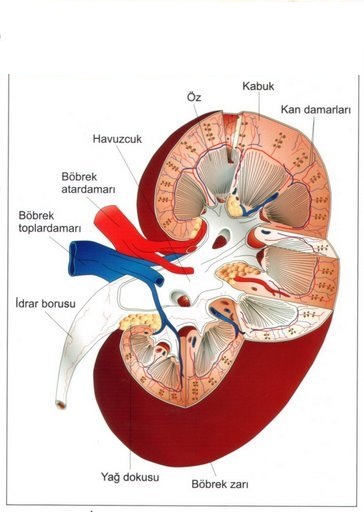 Boşaltım sistemi, solunum ve dolaşım sistemleri ile birlikte çalışır.İdrarda safra sıvısı olduğu için idrar sarı renklidir.Kandan süzülen idrarda glikoz (şeker) varsa bu kişi şeker hastasıdır.Böbrek hastalıkları ile sarılık ve şeker hastalıklarının belirlenebilmesi için idrar tahlili yapılır.Bel soğukluğu ve AİDS, cinsel yolla veya kan yoluyla bulaşan bulaşıcı hastalıklardır ve bu hastalıklar böbreklerin çalışmasını engellerler.Böbreklerin en küçük görev birimi nefronlardır. Nefronlar, süzme ve geri emilme yoluyla çalışırlar.Her böbrekte yaklaşık 1 milyon tane nefron bulunur.Vücutta her 1 dakikada kanın 1 litresi böbreklerden geçer. Günde ortalama  kan böbrekler tarafından süzülür.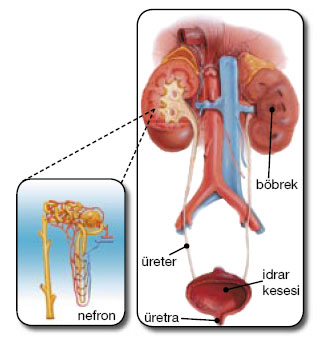 Böbrekler her 10 – 20 dakikada bir vücuttaki kanın tamamının süzülmesini sağlar. Bu işlem günde 100 – 150 kez tekrarlanır.Böbreklerde süzülen kanın %98–99’u geri emilerek böbreklerden uzaklaştırılır.Günde ortalama 1,5 –  idrar oluşur. (Hayat boyu yaklaşık ).İdrar kesesi, yetişkin insanlarda 600–700 mlt kadar, çocuklarda ise 500 mlt kadar idrar tutabilir. Çocuklarda idrar kesesinin ¼ ü dolunca çocuk idrar yapma ihtiyacı duyar.Kalın bağırsak, boşaltım sistemi organı değildir, sindirim sistemi organıdır. Böbrek atardamarı	→	Oksijeni bol, taşıdığı kanda zehirli atıklar fazla.Böbrek toplardamarı	→	Karbondioksiti bol, taşıdığı kan zararlı maddelerden 	arındırılmış.İlaç, taş kırma ve diyaliz cihazları boşaltım sistemi hastalıklarının tedavisinde kullanılan teknolojik gelişmelerdir.